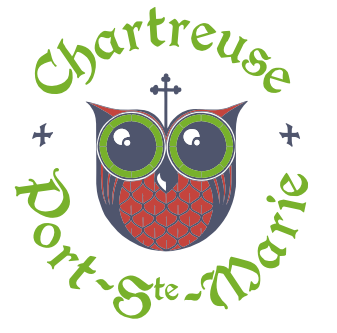 FICHE d’aide à l’observation et prise d’information pour l’étude d’un élément du patrimoine FICHE d’aide à l’observation et prise d’information pour l’étude d’un élément du patrimoine Projet flash du patrimoine en Combrailles   Nom de l’élève :Nom de l’élève :Nom de l’élève :Nom de l’élève :J’ai choisi d’observer : J’ai choisi d’observer : J’ai choisi d’observer : J’ai choisi d’observer : sa localisation :sa localisation :CommuneVillage, Lieu, rue :CommuneVillage, Lieu, rue :Sa date de création ou période quels indices ?Sa date de création ou période quels indices ?Sa fonction : Utilitaire,  ReligieuseSa fonction : Utilitaire,  ReligieuseSon implantation : seul, appartient à un ensemble Son implantation : seul, appartient à un ensemble Son usage : à quoi sert-il ? à qui ?  pourquoi ? :Son usage : à quoi sert-il ? à qui ?  pourquoi ? :Description :Description :Les matériaux : pierre , brique, fer ….Les matériaux : pierre , brique, fer ….Sa forme : Description pense à utiliser le vocabulaire techniqueSa forme : Description pense à utiliser le vocabulaire techniqueSes dimensionsSes dimensionsCroquisCroquisSon évolution : aspect, usageSon évolution : aspect, usageCe qu’on m’en a dit : histoire, légende.Ce qu’on m’en a dit : histoire, légende.